Formati Nr. 4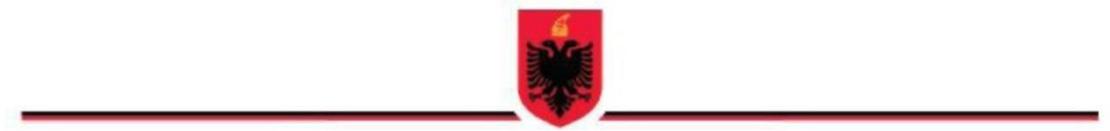 REPUBLIKA E SHQIPËRISËMINISTRIA XXXINSPEKTORATI SHTETËROR XXXDREJTORIA RAJONALE______________VENDIMI I NDËRMJETËMPËR MARRJEN E MASËS URGJENTENr. III/00000007/VN                                                                                      Datë___/___/____Emri i subjektit _________________________NIPT_________________________________Adresa/vendndodhja : _________________________________________________________Emri i punëdhënësit: __________________________________________________________Në bazë të Shkronjës (“a” ose “b”, në varësi të rastit përzgjidhet nga sistemi), të pikës 1, të nenit 43, të ligjit nr. 10433, datë 16.6.2011, “Për inspektimin në Republikën e Shqipërisë”, merret masa urgjente si më poshtë: (Shkronjat nga “a”–“e”, të pikës 2, të nenit 43, përzgjidhen nga sistemi).Kohëzgjatja e afatit të masës urgjente:(ora, data e fillimit)	(ora, data e përfundimit)Shënim.Vendimi i ndërmjetëm përfundon automatikisht me kalimin e afatit të parashikuar në të dhe, kur nuk është përcaktuar një afat i tillë, me:Njoftimin e revokimit të tij;Njoftimin e përfundimit të procedimit apo njoftimin e vendimit përfundimtar, që nuk konstaton shkelje të kërkesave ligjore;Skadimin e afatit për njoftimin e vendimit përfundimtar të inspektimit pa një vendim të tillë;ç) Njoftimin e vendimit të zgjidhjes së ankimit ndaj vendimit përfundimtar të inspektimit në rastin kur është bërë ankim;Skadimin e afatit për paraqitjen e ankimit administrativ ndaj vendimit përfundimtar pa bërë ankim; dh) Urdhërimin shprehimisht me vendim gjyqësor.Inspektorët shtetërorë të autorizuar:1.	NUI:2.	NUI:Ky vendimi i ndërmjetëm për marrjen e masës urgjente njoftohet brenda 24 orëve.Kundër vendimit të masës urgjente, subjekti i interesuar ka të drejtën e ankimit të veçantë brenda 5 ditëve nga data e njoftimit të vendimit të ndërmjetëm dhe nuk pezullon ekzekutimin e tij. Ankimi i veçantë paraqitet pranë degës territoriale të inspektoratit shtetëror përkatës.